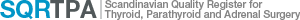 PATIENTINFORMATION (Fyll i eller använd patientetikett)Sekundär HPT
      Formulär        Personnummer:- BASDATAKirurgDatum för utfärdande av remiss:Datum då remissen bedömts hos mottagande klinik Datum för första besök hos specialist Datum för behandlingsbeslut/pat. uppsatt på väntelista för operationSenior kirurg  Ej självständig kirurg (utfört op under handledning)-- Data saknas -- Data saknas -- Data saknas -- Data saknas PREOPERATIVA DATAPREOPERATIVA DATA1.S-Calcium1.S-CalciumTotal mmol/___________ (värde mellan 1.50-4.50)Total mmol/___________ (värde mellan 1.50-4.50)2. S-PTH (senast analyserade)2. S-PTH (senast analyserade) Ej bestämd Ej detekterbart Inom normalt gränsvärde 1-5 gånger över normalt gränsvärde 6-10 gånger över normalt gränsvärde11-20 gånger över normalt gränsvärde>=20 gånger över normalt gränsvärde3. Tidigare thyroideaoperation3. Tidigare thyroideaoperation Ja   Nej Ja   Nej4. Behandling av njursjukdom4. Behandling av njursjukdom Ej dialys Dialyspatient Dialyspatient, njurtransplanterad Njurtransplanterad patient, ej dialys Ej dialys Dialyspatient Dialyspatient, njurtransplanterad Njurtransplanterad patient, ej dialys5. Lokalisationsundersökning5. Lokalisationsundersökning Ja   Nej Ja   Nej6. Indirekt eller direkt laryngoskopi6. Indirekt eller direkt laryngoskopi Ej utförd Normal Pares n laryngeus recurrens dexter (höger) Pares n laryngeus recurrens sinister (vänster) Bilateral pares n laryngeus recurrens Ej utförd Normal Pares n laryngeus recurrens dexter (höger) Pares n laryngeus recurrens sinister (vänster) Bilateral pares n laryngeus recurrensOPERATION7. Ansvarig kirurg för op__________(Anonymt Kir ID) OPERATION7. Ansvarig kirurg för op__________(Anonymt Kir ID) OPERATION7. Ansvarig kirurg för op__________(Anonymt Kir ID) OPERATION7. Ansvarig kirurg för op__________(Anonymt Kir ID) 8. Operationsdatum 8. Operationsdatum --(ÅÅÅÅ-MM-DD):--(ÅÅÅÅ-MM-DD):9. Operationstid (hud-hud)9. Operationstid (hud-hud)9. Operationstid (hud-hud)9. Operationstid (hud-hud) Ange   minuter__________ Data saknas Ange   minuter__________ Data saknas Ange   minuter__________ Data saknas Ange   minuter__________ Data saknas10. Operationstyp10. Operationstyp10. Operationstyp10. Operationstyp Primär operation Re-operation Primär operation Re-operation Primär operation Re-operation Primär operation Re-operation11. Parathyroidea operation11. Parathyroidea operation11. Parathyroidea operation11. Parathyroidea operation Biopsi av parathyroidea körtlar (BBA10) Exploration av parathyroidea körtlar (BBA20) Extirpation av parathyroidea körtlar (BBA30) Subtotal parathyroidektomi(BBA40) Total parathyroidektomi (BBA50) Annan parathyroideaoperation (BBA99) Biopsi av parathyroidea körtlar (BBA10) Exploration av parathyroidea körtlar (BBA20) Extirpation av parathyroidea körtlar (BBA30) Subtotal parathyroidektomi(BBA40) Total parathyroidektomi (BBA50) Annan parathyroideaoperation (BBA99) Biopsi av parathyroidea körtlar (BBA10) Exploration av parathyroidea körtlar (BBA20) Extirpation av parathyroidea körtlar (BBA30) Subtotal parathyroidektomi(BBA40) Total parathyroidektomi (BBA50) Annan parathyroideaoperation (BBA99) Biopsi av parathyroidea körtlar (BBA10) Exploration av parathyroidea körtlar (BBA20) Extirpation av parathyroidea körtlar (BBA30) Subtotal parathyroidektomi(BBA40) Total parathyroidektomi (BBA50) Annan parathyroideaoperation (BBA99)12. Autotransplantation av parathyroidea körtel (BBA70)12. Autotransplantation av parathyroidea körtel (BBA70)12. Autotransplantation av parathyroidea körtel (BBA70)12. Autotransplantation av parathyroidea körtel (BBA70) Ja   Nej13. Har Autofluorescens teknik för parahyroidea identifiering använts?    Ja   har förstorad parathyroidea körtel identifierats?  Ja   Nej Nej Ja   Nej13. Har Autofluorescens teknik för parahyroidea identifiering använts?    Ja   har förstorad parathyroidea körtel identifierats?  Ja   Nej Nej Ja   Nej13. Har Autofluorescens teknik för parahyroidea identifiering använts?    Ja   har förstorad parathyroidea körtel identifierats?  Ja   Nej Nej Ja   Nej13. Har Autofluorescens teknik för parahyroidea identifiering använts?    Ja   har förstorad parathyroidea körtel identifierats?  Ja   Nej Nej14. Antal identifierade parathyroideakörtlar: _____________ (0, 1, 2, 3, 4, 5, 6)14. Antal identifierade parathyroideakörtlar: _____________ (0, 1, 2, 3, 4, 5, 6)14. Antal identifierade parathyroideakörtlar: _____________ (0, 1, 2, 3, 4, 5, 6)14. Antal identifierade parathyroideakörtlar: _____________ (0, 1, 2, 3, 4, 5, 6)15. Antal borttagna parathyroideakörtlar: _____________ (0, 0,5 1  1,5  2  2,5  3  3,5  4  4,5  5  5,5  6)15. Antal borttagna parathyroideakörtlar: _____________ (0, 0,5 1  1,5  2  2,5  3  3,5  4  4,5  5  5,5  6)15. Antal borttagna parathyroideakörtlar: _____________ (0, 0,5 1  1,5  2  2,5  3  3,5  4  4,5  5  5,5  6)15. Antal borttagna parathyroideakörtlar: _____________ (0, 0,5 1  1,5  2  2,5  3  3,5  4  4,5  5  5,5  6)16. Thymus operation16. Thymus operation16. Thymus operation16. Thymus operationNej    Biopsi av thymus (GEC00)Transcervical resektion av thymus (GEC10)       Transsternal resektion of thymus (GEC13)Transcervical thymektomi (GEC20)Transsternal thymektomi (GEC23)Annan thymusoperation (GEC96)Nej    Biopsi av thymus (GEC00)Transcervical resektion av thymus (GEC10)       Transsternal resektion of thymus (GEC13)Transcervical thymektomi (GEC20)Transsternal thymektomi (GEC23)Annan thymusoperation (GEC96)17. Thorax exploration 17. Thorax exploration 17. Thorax exploration 17. Thorax exploration  Nej Sternotomi Nej Sternotomi Nej Sternotomi Nej Sternotomi Thorakoskopi Thorakoskopi Thorakoskopi Thorakoskopi18. Thyroideaoperation  Nej Biopsi av thyroidea (BAA 00) Exploration av thyroidea (BAA05) Incision av thyroidea (BBA10) Unilateral resektion av thyroidea (BAA20) Bilateral resektion av thyroidea (BAA25) Isthmus resektion av thyroidea (BBA30) Hemithyroidektomi (BAA40)18. Thyroideaoperation  Nej Biopsi av thyroidea (BAA 00) Exploration av thyroidea (BAA05) Incision av thyroidea (BBA10) Unilateral resektion av thyroidea (BAA20) Bilateral resektion av thyroidea (BAA25) Isthmus resektion av thyroidea (BBA30) Hemithyroidektomi (BAA40)18. Thyroideaoperation  Nej Biopsi av thyroidea (BAA 00) Exploration av thyroidea (BAA05) Incision av thyroidea (BBA10) Unilateral resektion av thyroidea (BAA20) Bilateral resektion av thyroidea (BAA25) Isthmus resektion av thyroidea (BBA30) Hemithyroidektomi (BAA40)18. Thyroideaoperation  Nej Biopsi av thyroidea (BAA 00) Exploration av thyroidea (BAA05) Incision av thyroidea (BBA10) Unilateral resektion av thyroidea (BAA20) Bilateral resektion av thyroidea (BAA25) Isthmus resektion av thyroidea (BBA30) Hemithyroidektomi (BAA40) Lobektomi och resektion av kontralaberal lob av thyroidea (BAA50) Thyroidektomi (BAA60) Annan thyroideaoperation (BAA99)19. Identifiering av n laryngeus recurrens dexter (höger) Lobektomi och resektion av kontralaberal lob av thyroidea (BAA50) Thyroidektomi (BAA60) Annan thyroideaoperation (BAA99)19. Identifiering av n laryngeus recurrens dexter (höger) Lobektomi och resektion av kontralaberal lob av thyroidea (BAA50) Thyroidektomi (BAA60) Annan thyroideaoperation (BAA99)19. Identifiering av n laryngeus recurrens dexter (höger) Lobektomi och resektion av kontralaberal lob av thyroidea (BAA50) Thyroidektomi (BAA60) Annan thyroideaoperation (BAA99)19. Identifiering av n laryngeus recurrens dexter (höger) Ja   Nej Ja   Nej Ja   Nej Ja   Nej20. Identifiering av n laryngeus recurrens sinister(vänster)20. Identifiering av n laryngeus recurrens sinister(vänster)20. Identifiering av n laryngeus recurrens sinister(vänster)20. Identifiering av n laryngeus recurrens sinister(vänster) Ja   Nej Ja   Nej Ja   Nej Ja   Nej21. Noterad skada på n laryngeus recurrens peroperativt21. Noterad skada på n laryngeus recurrens peroperativt21. Noterad skada på n laryngeus recurrens peroperativt21. Noterad skada på n laryngeus recurrens peroperativt Ingen skada Vänster            Om skada, gå till 21 a,b Höger  Bilateralt Ingen skada Vänster            Om skada, gå till 21 a,b Höger  Bilateralt Ingen skada Vänster            Om skada, gå till 21 a,b Höger  Bilateralt21a.Typ av skada på höger laryngeus recurrens visuell funktionell typ I funktionell typ II visuell +funktionell typ I visuell+ funktionell typ II21a.Typ av skada på höger laryngeus recurrens visuell funktionell typ I funktionell typ II visuell +funktionell typ I visuell+ funktionell typ II21a.Typ av skada på höger laryngeus recurrens visuell funktionell typ I funktionell typ II visuell +funktionell typ I visuell+ funktionell typ II21.b Typ av skada på vänster laryngeus recurrens visuell funktionell typ I funktionell typ II visuell +funktionell typ I visuell+ funktionell typ II21.b Typ av skada på vänster laryngeus recurrens visuell funktionell typ I funktionell typ II visuell +funktionell typ I visuell+ funktionell typ II21.b Typ av skada på vänster laryngeus recurrens visuell funktionell typ I funktionell typ II visuell +funktionell typ I visuell+ funktionell typ II22. Medveten skada eller resektion av laryngeus recurrens   Ja Nej22. Medveten skada eller resektion av laryngeus recurrens   Ja Nej22. Medveten skada eller resektion av laryngeus recurrens   Ja Nej23. Fryssnitt23. Fryssnitt23. Fryssnitt23. Fryssnitt Ej använt Korrekt jämfört med slutgiltigt PAD Felaktigt jämfört med slutgiltigt PAD Ej använt Korrekt jämfört med slutgiltigt PAD Felaktigt jämfört med slutgiltigt PAD Ej använt Korrekt jämfört med slutgiltigt PAD Felaktigt jämfört med slutgiltigt PAD Ej använt Korrekt jämfört med slutgiltigt PAD Felaktigt jämfört med slutgiltigt PAD24. Intraoperativt PTH mätning24. Intraoperativt PTH mätning24. Intraoperativt PTH mätning24. Intraoperativt PTH mätning Ej använt  Korrekt ioPTH (TP) Inkorrekt. Trots adekvat PTH sänkning inkorrekt persisterande pHPT (FP) Felaktigt. Otillräcklig sänkning av ioPTH trots adekvat operation (FP) Ej använt  Korrekt ioPTH (TP) Inkorrekt. Trots adekvat PTH sänkning inkorrekt persisterande pHPT (FP) Felaktigt. Otillräcklig sänkning av ioPTH trots adekvat operation (FP) Ej använt  Korrekt ioPTH (TP) Inkorrekt. Trots adekvat PTH sänkning inkorrekt persisterande pHPT (FP) Felaktigt. Otillräcklig sänkning av ioPTH trots adekvat operation (FP) Ej använt  Korrekt ioPTH (TP) Inkorrekt. Trots adekvat PTH sänkning inkorrekt persisterande pHPT (FP) Felaktigt. Otillräcklig sänkning av ioPTH trots adekvat operation (FP)25. Intraoperativ nervmonitorering(NIM)  Ja typ av nervmonitorering  intermittent nervmonitorering konstant nervmonitorering Nej25. Intraoperativ nervmonitorering(NIM)  Ja typ av nervmonitorering  intermittent nervmonitorering konstant nervmonitorering Nej25. Intraoperativ nervmonitorering(NIM)  Ja typ av nervmonitorering  intermittent nervmonitorering konstant nervmonitorering Nej25. Intraoperativ nervmonitorering(NIM)  Ja typ av nervmonitorering  intermittent nervmonitorering konstant nervmonitorering NejPOSTOPERATIVA DATAPOSTOPERATIVA DATAPOSTOPERATIVA DATAPOSTOPERATIVA DATA26. Reoperation för blödning (T81.0)26. Reoperation för blödning (T81.0)26. Reoperation för blödning (T81.0)26. Reoperation för blödning (T81.0) Ja   Nej Ja   Nej Ja   Nej Ja   Nej27. I förekommande fall, annan allvarlig komplikationICD kod: ____________________________________________27. I förekommande fall, annan allvarlig komplikationICD kod: ____________________________________________27. I förekommande fall, annan allvarlig komplikationICD kod: ____________________________________________27. I förekommande fall, annan allvarlig komplikationICD kod: ____________________________________________28. Indirekt eller direkt laryngoskopi (<6 veckor från op)28. Indirekt eller direkt laryngoskopi (<6 veckor från op)28. Indirekt eller direkt laryngoskopi (<6 veckor från op)28. Indirekt eller direkt laryngoskopi (<6 veckor från op) Data saknas  Ej utförd Normal Pares n laryngeus recurrens dexter (höger) Pares n laryngeus recurrens sinister(vänster) Bilateral pares n laryngeus recurrens29. Kalcium status:  Ej undersökt Kalcium under referensområdet utan behandling (bedömd som asymtomatisk) Normokalcemi (utan behandling) Behandling med calcium och eller vitamin D Hypercalcemi (spontan)30. S-PTH Ej bestämd Ej mätbart Under normalvärde Inom normalvärden 1-5 gånger över normalvärde 6-10 gånger över normalvärde 11-20 gånger över normalvärde >= 20 gånger över normalvärde 31. Datum för utskrivning:  -- (ÅÅÅÅ-MM-DD)32. Om avliden, ange dödsdatum -- (ÅÅÅÅ-MM-DD) Data saknas  Ej utförd Normal Pares n laryngeus recurrens dexter (höger) Pares n laryngeus recurrens sinister(vänster) Bilateral pares n laryngeus recurrens29. Kalcium status:  Ej undersökt Kalcium under referensområdet utan behandling (bedömd som asymtomatisk) Normokalcemi (utan behandling) Behandling med calcium och eller vitamin D Hypercalcemi (spontan)30. S-PTH Ej bestämd Ej mätbart Under normalvärde Inom normalvärden 1-5 gånger över normalvärde 6-10 gånger över normalvärde 11-20 gånger över normalvärde >= 20 gånger över normalvärde 31. Datum för utskrivning:  -- (ÅÅÅÅ-MM-DD)32. Om avliden, ange dödsdatum -- (ÅÅÅÅ-MM-DD) Data saknas  Ej utförd Normal Pares n laryngeus recurrens dexter (höger) Pares n laryngeus recurrens sinister(vänster) Bilateral pares n laryngeus recurrens29. Kalcium status:  Ej undersökt Kalcium under referensområdet utan behandling (bedömd som asymtomatisk) Normokalcemi (utan behandling) Behandling med calcium och eller vitamin D Hypercalcemi (spontan)30. S-PTH Ej bestämd Ej mätbart Under normalvärde Inom normalvärden 1-5 gånger över normalvärde 6-10 gånger över normalvärde 11-20 gånger över normalvärde >= 20 gånger över normalvärde 31. Datum för utskrivning:  -- (ÅÅÅÅ-MM-DD)32. Om avliden, ange dödsdatum -- (ÅÅÅÅ-MM-DD) Data saknas  Ej utförd Normal Pares n laryngeus recurrens dexter (höger) Pares n laryngeus recurrens sinister(vänster) Bilateral pares n laryngeus recurrens29. Kalcium status:  Ej undersökt Kalcium under referensområdet utan behandling (bedömd som asymtomatisk) Normokalcemi (utan behandling) Behandling med calcium och eller vitamin D Hypercalcemi (spontan)30. S-PTH Ej bestämd Ej mätbart Under normalvärde Inom normalvärden 1-5 gånger över normalvärde 6-10 gånger över normalvärde 11-20 gånger över normalvärde >= 20 gånger över normalvärde 31. Datum för utskrivning:  -- (ÅÅÅÅ-MM-DD)32. Om avliden, ange dödsdatum -- (ÅÅÅÅ-MM-DD)